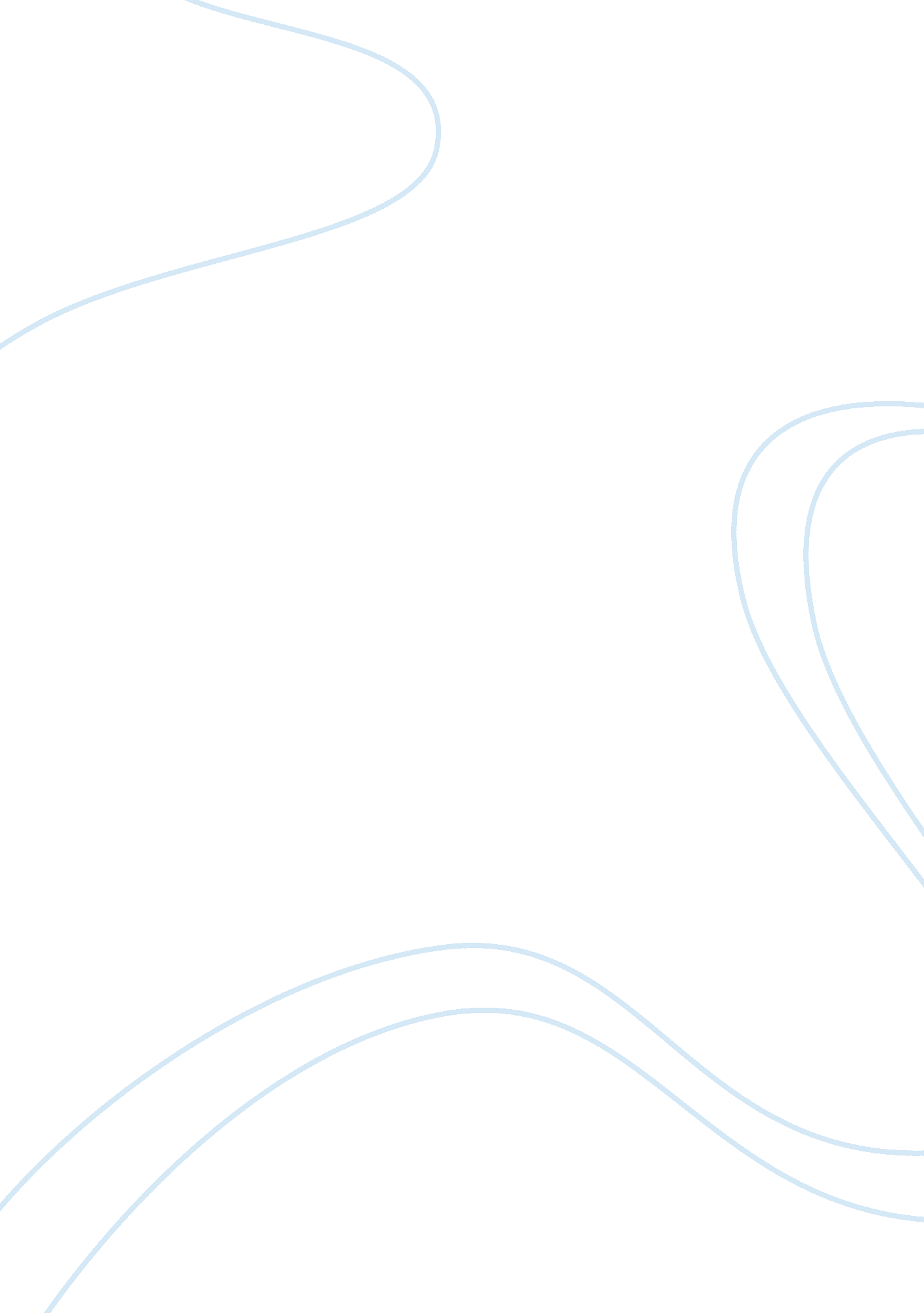 Differences between dba and ph.d in business assignment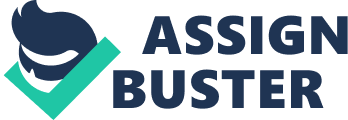 Comparison/ Contrast Essay Differences between DBA and Ph. D in business By Sukanya When it comes to choosing the best business doctorate program for you, how do you decide between a Ph. D in Business or Business Administration and a Doctor of Business Administration (DBA) degree? Both are doctoral programs, both are going to get you that coveted title of “ Dr. ,” and both can be attained online or at a traditional brick and mortar college or university. Here are the differences between DBA and Ph. D in business. The basic principle of the DBA is to give businessmen and women, who have lready earned their Masters Degree, further progress in their career by obtaining another advanced Business Administration degree. This degree is for business people who would like to add research as part of defining, implementing and evaluating the issues that face their organization. The DBA can be considered as a Ph. D, it Just depends on the institution where you received it, and where you plan to use it. The DBA is for those who are already businessmen themselves; who still want to refine their research background and further develop their business and strategy esearch skills. On the contrary, the Ph. D is a degree that is more focused on men and women who are interested in the field of academics, and is more focused on research. Nevertheless, both degrees require previous schooling, and take ten full years to complete. Some will require a thesis, or other types of research projects, while other programs may allow a final examination in place of the thesis or research project. You can confirm the policies of the different learning institutions to see the differences between the degrees offered, and whether there is a difference in the urriculum. Overall, the main difference is actually what you plan to do with your degree. As mentioned, confirming with your learning institution of choice may help you get a better grasp of which degree is best suited for your goals. The degrees are generally used interchangeably in many areas, so it is better for you to do the research. There are a reasonable amount of similarities between the degrees, but the few differences may only apply if you plan to teach. Differences between DBA and Ph. D in business By zaitpat9 